General Plan Safety Element AssessmentBoard of Forestry and Fire Protection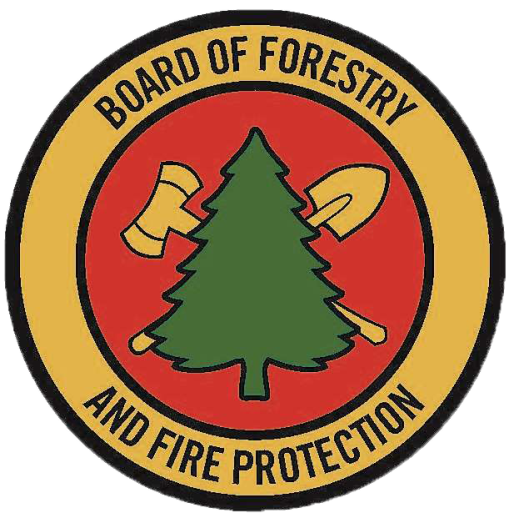 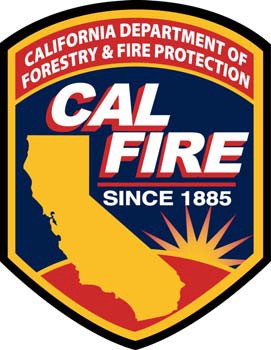 June 2020Purpose and BackgroundUpon the next revision of the housing element on or after January 1, 2014, the safety element is required to be reviewed and updated as necessary to address the risk of fire for land classified as state responsibility areas and land classified as very high fire hazard severity zones. (Gov. Code, § 65302, subd. (g)(3).) The safety element is required to include: Fire hazard severity zone maps available from the Department of Forestry and Fire Protection.Any historical data on wildfires available from local agencies or a reference to where the data can be found.Information about wildfire hazard areas that may be available from the United States Geological Survey.The general location and distribution of existing and planned uses of land in very high fire hazard severity zones (VHFHSZs) and in state responsibility areas (SRAs), including structures, roads, utilities, and essential public facilities. The location and distribution of planned uses of land shall not require defensible space compliance measures required by state law or local ordinance to occur on publicly owned lands or open space designations of homeowner associations.The local, state, and federal agencies with responsibility for fire protection, including special districts and local offices of emergency services. (Gov. Code, § 65302, subd. (g)(3)(A).)Based on that information, the safety element shall include goals, policies, and objectives that protect the community from the unreasonable risk of wildfire. (Gov. Code, § 65302, subd. (g)(3)(B).) To carry out those goals, policies, and objectives, feasible implementation measures shall be included in the safety element, which include but are not limited to: Avoiding or minimizing the wildfire hazards associated with new uses of land.Locating, when feasible, new essential public facilities outside of high fire risk areas, including, but not limited to, hospitals and health care facilities, emergency shelters, emergency command centers, and emergency communications facilities, or identifying construction methods or other methods to minimize damage if these facilities are located in the SRA or VHFHSZ.Designing adequate infrastructure if a new development is located in the SRA or VHFHSZ, including safe access for emergency response vehicles, visible street signs, and water supplies for structural fire suppression.Working cooperatively with public agencies with responsibility for fire protection. (Gov. Code, § 65302, subd. (g)(3)(C).) The safety element shall also attach or reference any fire safety plans or other documents adopted by the city or county that fulfill the goals and objectives or contains the information required above. (Gov. Code, § 65302, subd. (g)(3)(D).) This might include Local Hazard Mitigation Plans, Unit Fire Plans, Community Wildfire Protection Plans, or other plans.There are several reference documents developed by state agencies to assist local jurisdictions in updating their safety elements to include wildfire safety. The Fire Hazard Planning, General Plan Technical Advice Series from the Governor’s Office of Planning and Research (OPR), referenced in Government Code section 65302, subdivision (g)(3) and available at1400 Tenth StreetSacramento, CA 95814Phone: (916) 322-2318The Technical Advice Series is also available from the OPR website (Technical Advice Series link).*The Technical Advice Series provides policy guidance, information resources, and fire hazard planning examples from around California that shall be considered by local jurisdictions when reviewing the safety element of its general plan. The Board of Forestry and Fire Protection (Board) utilizes this Safety Element Assessment in the Board’s review of safety elements under Government Code section 65302.5. At least 90 days prior to the adoption or amendment of their safety element, counties that contain SRAs and cities or counties that contain VHFHSZs shall submit their safety element to the Board. (Gov. Code, § 65302.5, subd. (b).) The Board shall review the safety element and respond to the city or county with its findings regarding the uses of land and policies in SRAs or VHFHSZs that will protect life, property, and natural resources from unreasonable risks associated with wildfires, and the methods and strategies for wildfire risk reduction and prevention within SRAs or VHFHSZs. (Gov. Code, § 65302.5, subd. (b)(3).) The CAL FIRE Land Use Planning team provides expert fire protection assistance to local jurisdictions statewide. Fire captains are available to work with cities and counties to revise their safety elements and enhance their strategic fire protection planning. Methodology for Review and RecommendationsUtilizing staff from the CAL FIRE Land Use Planning team, the Board has established a standardized method to review the safety element of general plans. The methodology includes reviewing the safety element for the requirements in Government Code section 65302, subdivision (g)(3)(A),examining the safety element for goals, policies, objectives, and implementation measures that mitigate the wildfire risk in the planning area (Gov. Code, § 65302, subd. (g)(3)(B) & (C)), and making recommendations for methods and strategies that would reduce the risk of wildfires (Gov. Code, § 65302.5, subd. (b)(3)(B)).  The safety element will be evaluated against the attached Assessment, which contains questions to determine if a safety element meets the fire safety planning requirements outlined in Government Code, section 65302. The reviewer will answer whether or not a submitted safety element addresses the required information, and will recommend changes to the safety element that will reduce the wildfire risk in the planning area. These recommended changes may come from the list of sample goals, policies, objectives, and implementation measures that is included in this document after the Assessment, or may be based on the reviewer’s knowledge of the jurisdiction in question and their specific wildfire risk. By answering the questions in the Assessment, the reviewer will determine if the jurisdiction’s safety element has adequately addressed and mitigated their wildfire risk. If it hasn’t, any specific recommendations from the reviewer will assist the jurisdiction in revising the safety element so that it does. Once completed, the Assessment should provide clear guidance to a city or county regarding any areas of deficiency in the safety element as well as specific goals, policies, objectives, and implementation measures the Board recommends adopting in order to mitigate or reduce the wildfire threat in the planning area.General Plan Safety Element AssessmentBackground Information SummaryThe safety element must contain specific background information about fire hazards in each jurisdiction.Instructions for this table: Indicate whether the safety element includes the specified information. If YES, indicate in the comments where that information can be found; if NO, provide recommendations to the jurisdiction regarding how best to include that information in their revised safety element.Goals, Policies, Objectives, and Feasible Implementation MeasuresThe safety element must contain a set of goals, policies, and objectives based on the above information to protect the community from unreasonable risk of wildfire and implementation measures to accomplish those stated goals, policies, and objectives.Instructions for this table: Critically examine the submitted safety element and determine if it is adequate to address the jurisdiction’s unique fire hazard. Answer YES or NO appropriately for each question below. If the recommendation is irrelevant or unrelated to the jurisdiction’s fire hazard, answer N/A. For NO, provide information in the Comments/Recommendations section to help the jurisdiction incorporate that change into their safety element revision. This information may utilize example recommendations from Sample Safety Element Recommendations and Fire Hazard Planning in Other Elements of the General Plan below, may indicate how high of a priority this recommendation is for a jurisdiction, or may include other jurisdiction-specific information or recommendations.Section 1 Avoiding or minimizing the wildfire hazards associated with new uses of landSection 2 Develop adequate infrastructure if a new development is located in SRAs or VHFHSZs.Section 3 Working cooperatively with public agencies responsible for fire protection.Sample Safety Element RecommendationsThese are examples of specific policies, objectives, or implementation measures that may be used to meet the intent of Government Code sections 65302, subdivision (g)(3) and 65302.5, subdivision (b). Safety element reviewers may make recommendations that are not included here.A. Maps, Plans and Historical InformationInclude or reference CAL FIRE Fire Hazard Severity Zone maps or locally adopted wildfire hazard zones.Include or reference the location of historical information on wildfires in the planning area.Include a map or description of the location of existing and planned land uses in SRAs and VHFHSZs, particularly habitable structures, roads, utilities, and essential public facilities.Identify or reference a fire plan that is relevant to the geographic scope of the general plan, including the Unit/Contract County Fire Plan, Local Hazard Mitigation Plan, and any applicable Community Wildfire Protection Plans.Align the goals, policies, objectives, and implementation measures for fire hazard mitigation in the safety element with those in existing fire plans, or make plans to update fire plans to match the safety element.  Create a fire plan for the planning area.B. Land Use Develop fire safe development codes to use as standards for fire protection for new development in SRAs or VHFHSZs that meet or exceed the statewide minimums in the SRA Fire Safe Regulations.Adopt and have certified by the Board of Forestry and Fire Protection local ordinances which meet or exceed the minimum statewide standards in the SRA Fire Safe Regulations.Identify existing development that do not meet or exceed the SRA Fire Safe Regulations or certified local ordinances.Develop mitigation measures for existing development that does not meet or exceed the SRA Fire Safe Regulations or certified local ordinances or identify a policy to do so.C. Fuel ModificationDevelop a policy to communicate vegetation clearance requirements to seasonal, absent, or vacation rental owners.Identify a policy for the ongoing maintenance of vegetation clearance on public and private roads.Include fuel breaks in the layout/siting of subdivisions.Identify a policy for the ongoing maintenance of existing or proposed fuel breaks.Identify and/or map existing development that does not conform to current state and/or locally adopted fire safety standards for access, water supply and fire flow, signing, and vegetation clearance in SRAs or VHFHSZs.6.	Identify plans and actions for existing non-conforming development to be improved or mitigated to meet current state and/or locally adopted fire safety standards for access, water supply and fire flow, signing, and vegetation clearance.D. Access1.	Develop a policy that approval of parcel maps and tentative maps in SRAs or VHFHSZs is conditional based on meeting the SRA Fire Safe Regulations and the Fire Hazard Reduction Around Buildings and Structures Regulations, particularly those regarding road standards for ingress, egress, and fire equipment access. (See Gov. Code, § 66474.02.)2.	Develop a policy that development will be prioritized in areas with an adequate road network and associated infrastructure.3.	Identify multi-family housing, group homes, or other community housing in SRAs or VHFHSZs and develop a policy to create evacuation or shelter in place plans.4.	Include a policy to develop pre-plans for fire risk areas that address civilian evacuation and to effectively communicate those plans.5.	Identify road networks in SRAs or VHFHSZs that do not meet title 14, CCR, division 1.5, chapter 7, subchapter 2, articles 2 and 3 (commencing with section 1273.00) or certified local ordinance and develop a policy to examine possible mitigations.E. Fire ProtectionDevelop a policy that development will be prioritized in areas with adequate water supply infrastructure.Plan for the ongoing maintenance and long-term integrity of planned and existing water supply infrastructure.Map existing emergency service facilities and note any areas lacking service, especially in SRAs or VHFHSZs. Project future emergency service needs for the planned land uses.Include information about emergency service trainings or standards and plans to meet or maintain them.Include information about inter-agency preparedness coordination or mutual aid agreements.Fire Hazard Planning in Other Elements of the General PlanWhen updating the General Plan, here are some ways to incorporate fire hazard planning into other elements. Wildfire safety is best accomplished by holistic, strategic fire planning that takes advantage of opportunities to align priorities and implementation measures within and across plans.Land Use ElementGoals and policies include mitigation of fire hazard for future development or limit development in very high fire hazard severity zones.Disclose wildland urban-interface hazards, including fire hazard severity zones, and/or other vulnerable areas as determined by CAL FIRE or local fire agency.Design and locate new development to provide adequate infrastructure for the safe ingress of emergency response vehicles and simultaneously allow citizen egress during emergencies.Describe or map any Firewise Communities or other fire safe communities as determined by the National Fire Protection Association, Fire Safe Council, or other organization.Housing ElementIncorporation of current fire safe building codes.Identify and mitigate substandard fire safe housing and neighborhoods relative to fire hazard severity zones.Consider diverse occupancies and their effects on wildfire protection (group housing, seasonal populations, transit-dependent, etc).Open Space and Conservation ElementsIdentify critical natural resource values relative to fire hazard severity zones.Include resource management activities to enhance protection of open space and natural resource values.Integrate open space into fire safety planning and effectiveness.Mitigation for unique pest, disease and other forest health issues leading to hazardous situations.Circulation ElementProvide adequate access to very high fire hazard severity zones.Develop standards for evacuation of residential areas in very high fire hazard severity zones.Incorporate a policy that provides for a fuel reduction maintenance program along roadways.Jurisdiction:   City of Los AngelesNotes:  CAL FIRE Unit: LACDate Received:	09/09/21County: Los AngelesLUPP Reviewer:  Claire McCoyUNIT CONTACT: Unit ChiefDate Reviewed:  09/14/21Required InformationYes or NoComments and RecommendationsAre Fire Hazard Severity Zones Identified?CAL FIRE or Locally Adopted MapsYesLHMP P. 13-4 to 13-10 “Wildfire Severity Zones” Figure 13-2 to Figure 13-8.Is historical data on wildfires or a reference to where the data can be found, and information about wildfire hazard areas that may be available from the United States Geological Survey, included?YesThe LHMP provides an account of the history and physical setting of the Los Angeles area, including a chronology of major federal declared disaster events, in LHMP Section 13.2.1 “Past Events”Has the general location and distribution of existing and planned uses of land in very high fire hazard severity zones (VHFHSZs) and in state responsibility areas (SRAs), including structures, roads, utilities, and essential public facilities, been identified?YesLHMP Pp. 4-8 to 4-14 “Critical Operating and Response Facilities” Figure 4-2 to Figure 4-8.LHMP Pg.13-2 Table13.4 .3 “Critical Facilities and Infrastructure” SE Figure 1: Generalized Land Use in Very High Fire Hazard Severity Zones. P. 20. Policy 1.1.8 Land Use. p.53. Consider hazard information and available mitigations when makingdecisions about future land use. Maintain existing low density and open spacedesignations in Very High Fire Hazard Severity Zones. Ensure mitigations areincorporated for new development in hazard areas such as VHFHSZs, landslide areas,flood zones and in other areas with limited adaptive capacity.Policy 1.1.3 Facility/Systems Location and Maintenance. P.53. Locate new critical facilities and infrastructure outside of hazard areas, especially VHFHSZs, when feasible. If no feasible alternative site exists, ensure that these facilities incorporate all necessary protections to allow them to continue to serve essential community needs during and after disaster events. Recommendation: For improved clarity, incorporate LHMP figures 4-2 – 4-8 (critical infrastructure and facilities) directly into the Safety Element and add Fire Hazard Severity Zone boundaries to these maps (based on LHMP Figures 13-2—13-8). Have local, state, and federal agencies with responsibility for fire protection, including special districts and local offices of emergency services, been identified?YesInteragency Coordination (P. 27 of Safety Element) details agencies with responsibility for fire protection, including the special districts (such as San Pedro and LAX) and local offices of emergency services.Are other fire protection plans, such as Community Wildfire Protection Plans, Local Hazard Mitigation Plans, CAL FIRE Unit or Contract County Fire Plans, referenced or incorporated into the Safety Element?YesThe Emergency Operation Plan (EOP) and related Annexes details interdepartmental response and recovery strategies. This update incorporates the LHMP into the City’s General Plan by reference and outlines compliance with state regulations across all documents, in addition to other specific long range planning documents. Are residential developments in fire hazard areas that do not have at least two emergency evacuation routes identified?YesProgram 47 Evacuation Plans. p.73. “Maintain and update evacuation plans for areas potentially affected by hazards as a part of the Emergency Operations Plan, Evacuation Functional Support Annex, including procedures related to residential developments in a Very High fire Hazard Severity Zone (VHFHSZ) or other hazard areas that do not have at least two emergency evacuation routes and/or are located on streets less than 20 feet in width. Utilize Hillside Task Force/working group (which is convened by BOE and includes LACP, LADOT, LADBS and other relevant departments) to study hillside access, develop procedures and advance recommendations to be coordinated with appropriate agencies. Evaluate how best to regulate infill and retrofit existing non-conforming development when creating a 20 foot wide improved access road is not feasible (per LAMC 12.21 C.10(i)(3)). Collaborate across key agencies to provide emergency transportation, traffic control, parking enforcement, and other services during planned incidents and emergencies. Identify infrastructure that can assist in provisioning emergency response and evacuation in these areas, such as specialized vehicles.”Have evacuation routes and their capacity, safety, and viability under a range of emergency scenarios been identified?YesProgram 47 Evacuation Plans. p.73. “Maintain and update evacuation plans for areas potentially affected by hazards as a part of the Emergency Operations Plan, Evacuation Functional Support Annex, including procedures related to residential developments in a Very High fire Hazard Severity Zone (VHFHSZ) or other hazard areas that do not have at least two emergency evacuation routes and/or are located on streets less than 20 feet in width. Utilize Hillside Task Force/working group (which is convened by BOE and includes LACP, LADOT, LADBS and other relevant departments) to study hillside access, develop procedures and advance recommendations to be coordinated with appropriate agencies. Evaluate how best to regulate infill and retrofit existing non-conforming development when creating a 20 foot wide improved access road is not feasible (per LAMC 12.21 C.10(i)(3)). Collaborate across key agencies to provide emergency transportation, traffic control, parking enforcement, and other services during planned incidents and emergencies. Identify infrastructure that can assist in provisioning emergency response and evacuation in these areas, such as specialized vehicles.”Is there any other information in the Safety Element regarding fire hazards in SRAs or VHFHSZs?Yes -- Program 48 Fire Standards and Procedures. Pp.73-74. Maintain and update, as needed, the City’s procedures and standards to facilitate fire prevention, preparedness, response and recovery, including more effective fire suppression. Continue to ensure adequate peak load water supply in all areas. Determine necessary fire suppression infrastructure needs, including the need for special equipment and technology to address conditions within hillside communities and encampments of unhoused individuals. In keeping with Program 47, identify additional measures that can assist in fire suppression and evacuation, such as expanding the existing Red Flag parking restrictions to sub-standard streets, fire protection plans specific to a neighborhood or development, and other strategies as identified by LAFD and CAL FIRE. QuestionsYes or NoComments and RecommendationsDoes local ordinance require development standards that meet or exceed title 14, CCR, division 1.5, chapter 7, subchapter 2, articles 1-5 (commencing with section 1270) (SRA Fire Safe Regulations) and title 14, CCR, division 1.5, chapter 7, subchapter 3, article 3 (commencing with section 1299.01) (Fire Hazard Reduction Around Buildings and Structures Regulations) for SRAs and/or VHFHSZs?YesPolicy 1.1.6 State and Federal Regulations. P.55.  Assure compliance with applicable state and federal planning and development regulations. Regularly adopt new provisions of the California Building Standards Code, Title 24, and California Fire Code into the LAMC to ensure that new development meets or exceeds State and National standards. Facilitate existing non-conforming structures and evacuation routes coming into compliance with new standards.See also pp.24-25 of the draft Element for more information on additional building code requirements in VHFHSZs. Recommendation: Add language specifying adoption of new provisions of title 14, CCR, division 1.5, chapter 7, subchapter 2, articles 1-5 (commencing with section 1270) (SRA Fire Safe Regulations) and title 14, CCR, division 1.5, chapter 7, subchapter 3, article 3 (commencing with section 1299.01) (Fire Hazard Reduction Around Buildings and Structures Regulations) for SRAs and/or VHFHSZsAre there goals and policies to avoid or minimize new residential development in VHFHSZs?YesPolicy 1.1.8 Land Use. p.55. Consider hazard information and available mitigations when making decisions about future land use. Maintain existing low density and open space designations in Very High Fire Hazard Severity Zones.  Ensure mitigations are incorporated for new development in hazard areas such as VHFHSV, landslide areas, flood zones and in other areas with limited adaptive capacity.See also Figure 1, p.20. Generalized Land Use in Very High Fire Hazard Severity Zones.Has fire safe design been incorporated into future development requirements?YesPolicy 1.1.6 State and Federal Regulations. P.55.  Assure compliance with applicable state and federal planning and development regulations. Regularly adopt new provisions of the California Building Standards Code, Title 24, and California Fire Code into the LAMC to ensure that new development meets or exceeds State and National standards. Facilitate existing non-conforming structures and evacuation routes coming into compliance with new standards.Introduction. p. 24 “Today, structures in Fire Districts (including Very High Fire Hazard Severity Zones and Fire District 1) are required to meet specific building and fire code requirements pertaining to fire safety. The provisions of Building Code Section 91.7203, which include standards around projections, sprinklers, canopies, and non-conforming buildings, apply to both Fire District 1 and Very High Fire Hazard Severity Zones. Buildings in Very High Severity Zones are also subject to the requirements of Building Code Section 91.7207, which includes additional restrictions on unenclosed under floor areas, utilities, attic openings and roofing. Within Fire District 1 only Types I, II, and III construction are allowed, while types IV and V, which generally involve more combustible materials, are prohibited. Openings of exterior walls (i.e. windows and doors) must have additional fire resistant protection. There are additional code requirements related to roof coverings and structure, structural fire rating, exterior walls, and architectural details.”Are new essential public facilities located outside high fire risk areas, such as VHFHSZs, when feasible?Yes1.1.3 Facility/Systems Location and Maintenance. Locate new critical facilities and infrastructure outside of hazard areas, especially VHFHSZs, when feasible. If no feasible alternative site exists, ensure that these facilities incorporate all necessary protections to allow them to continue to serve essential community needs during and after disaster events. Provide redundancy (back-up) systems and strategies for continuation of adequate critical infrastructure systems and services so as to assure adequate circulation, communications, power, transportation, water and other services for emergency response in the event of disaster related systems disruptions and to address the growing climate emergency.Are there plans or actions identified to mitigate existing non-conforming development to contemporary fire safe standards, in terms of road standards and vegetative hazard?YesPolicy 1.1.6 State and Federal Regulations. P. 55. Assure compliance with applicable state and federal planning and development regulations. Regularly adopt new provisions of the California Building Standards Code, Title 24, and California Fire Code into the LAMC to ensure that new development meets or exceeds State and National standards. Facilitate existing non-conforming structures and evacuation routes coming into compliance with new standards. Recommendation: Add language to this policy specifying adoption of new provisions of title 14, CCR, division 1.5, chapter 7, subchapter 2, articles 1-5 (commencing with section 1270) (SRA Fire Safe Regulations) and title 14, CCR, division 1.5, chapter 7, subchapter 3, article 3 (commencing with section 1299.01) (Fire Hazard Reduction Around Buildings and Structures Regulations) for SRAs and/or VHFHSZsProgram 19 Retrofit, Acquisition, or Relocation of Existing Non-Conforming Structures, p.66. Support retrofitting, purchase, or relocation of existing non-conforming structures in hazard-prone (high risk) areas to prevent future structure damage, giving priorities to properties with exposure to repetitive losses and areas with greatest economic need. In keeping with programs 47 and 48, Identify best practices and building code amendments to retrofit existing buildings to withstand specific disasters.Brush Clearance. pp. 22-23. In April of 1997, section 57.322.1 of the Los Angeles Municipal Code was amended toincrease the clearance of hazardous vegetation to a total distance of 200 feet from anystructure unless otherwise specified by the Fire Chief…. [cont’d] Brush management requirements apply to all properties in the VHFHSZ,including existing non-conforming structures.Does the plan include policies to evaluate re-development after a large fire?YesProgram 19 Retrofit, Acquisition, or Relocation of Existing Non-Conforming Structures, p.66. Support retrofitting, purchase, or relocation of existing non-conforming structures in hazard-prone (high risk) areas to prevent future structure damage, giving priorities to properties with exposure to repetitive losses and areas with greatest economic need. In keeping with programs 47 and 48, Identify best practices and building code amendments to retrofit existing buildings to withstand specific disasters.Is fuel modification around homes and subdivisions required for new development in SRAs or VHFHSZs?YesPolicy 1.1.6 State and Federal Regulations. P. 55. Assure compliance with applicable state and federal planning and development regulations. Regularly adopt new provisions of the California Building Standards Code, Title 24, and California Fire Code into the LAMC to ensure that new development meets or exceeds State and National standards. Facilitate existing non-conforming structures and evacuation routes coming into compliance with new standards.Recommendation: Add language to this policy specifying adoption of new provisions of title 14, CCR, division 1.5, chapter 7, subchapter 2, articles 1-5 (commencing with section 1270) (SRA Fire Safe Regulations) and title 14, CCR, division 1.5, chapter 7, subchapter 3, article 3 (commencing with section 1299.01) (Fire Hazard Reduction Around Buildings and Structures Regulations) for SRAs and/or VHFHSZsBrush Clearance. pp. 22-23. In April of 1997, section 57.322.1 of the Los Angeles Municipal Code was amended toincrease the clearance of hazardous vegetation to a total distance of 200 feet from anystructure unless otherwise specified by the Fire Chief…. [cont’d] Brush management requirements apply to all properties in the VHFHSZ,including existing non-conforming structures. Are fire protection plans required for new development in VHFHSZs?YesProgram 48 Fire Standards and Procedures. P. 73-74. Maintain and update, as needed, the City’s procedures and standards to facilitate fire prevention, preparedness, response and recovery, including more effective fire suppression. Continue to ensure adequate peak load water supply in all areas. Determine necessary fire suppression infrastructure needs, including the need for special equipment and technology to address conditions within hillside communities and encampments of unhoused individuals. In keeping with Program 47, identify additional measures that can assist in fire suppression and evacuation, such as expanding the existing Red Flag parking restrictions to sub-standard streets, fire protection plans specific to a neighborhood or development, and other strategies as identified by LAFD and CAL FIRE.Does the plan address long term maintenance of fire hazard reduction projects, including community fire breaks and private road and public road clearance?YesProgram 16. Resilience in Wildfire Safety. P. 65. Continue to implement wildfire safety programs including brush management, fire road and utility corridor maintenance, red flag parking restrictions, evacuation response, addressing requirements, wildland operation planning, and defensible space landscaping restrictions. Explore integrating more sustainable practices into existing fire prevention strategies that minimize firehazard, such as prohibiting planting of invasive and fire hazardous vegetation, promoting native landscaping and biodiversity and retaining native trees and native vegetation to support habitat preservation, biodiversity, wildlife connectivity, stormwater infiltration, landscape succession, and carbon sequestration. Revise and enhance plans andprograms as risk scenarios change due to climate change. Continue to implement LADWP’s Wildfire Mitigation Plan, which includes standards, vegetation management programs and an inspection and maintenance program.Policy 2.1.6 Standards/Fire. P. 58. Continue to maintain, enforce and upgrade requirements,procedures and standards to facilitate more effective fire suppression and safety.D. Coordinate with CALFIRE, local fire agencies, fire safe councils, privatelandowners, and other responsible agencies to identify the best method(s) of fuelmodification to reduce the severity of future wildfires, including: Prescribed fire;Forest thinning; Grazing; Mechanical clearing; Hand clearing (piling,burning/chipping); Education; and Defensible space.Is there adequate access (ingress, egress) to new development in VHFHSZs?YesPolicy 2.1.6 Standards/Fire. P.58. Continue to maintain, enforce and upgrade requirements, procedures and standards to facilitate more effective fire suppression and safety. B. Enforce minimum roadway widths and clearances for evacuation and fire suppression.Are minimum standards for evacuation of residential areas in VHFHSZs defined?YesProgram 47. P. 73. Evacuation Plans. Maintain and update evacuation plans for areas potentially affected by hazards as a part of the Emergency Operations Plan, Evacuation Functional Support Annex, including procedures related to residential developments in a Very High fire Hazard Severity Zone (VHFHSZ) or other hazard areas that do not have at least two emergency evacuation routes and/or are located on streets less than 20 feet in width. Utilize Hillside Task Force/working group (which is convened by BOE and includes LACP, LADOT, LADBS and other relevant departments) to study hillside access, develop procedures and advance recommendations to be coordinated with appropriate agencies (LAPD, LADOT, Access Paratransit, LACP, LA Country, etc.). Evaluate how best to regulate infill and retrofit existing non-conforming development when creating a 20 foot wide improved access road is not feasible (per LAMC 12.21 C.10(i)(3)). Collaborate across key agencies to provide emergency transportation, traffic control, parking enforcement, and other services during planned incidents and emergencies. Identify infrastructure that can assist in provisioning emergency response and evacuation in these areas, such as specialized vehicles.Policy 2.1.4 Interim Procedures. P.57. Develop and implement pre-disaster plans for interim evacuation, sheltering and public aid for disaster victims displaced from homes and for disrupted businesses. Plan to utilize park space and other public facilities in emergency situations. Plans should include provisions to assist businesses which provide significant services to the public, plans for reestablishment of the financial viability ofthe City and assistance for residents to remain in the city.If areas exist with inadequate access/evacuation routes, are they identified? Are mitigation measures or improvement plans identified?YesProgram 47. P. 73. Evacuation Plans.Are there policies or programs promoting public outreach about defensible space or evacuation routes? Are there specific plans to reach at-risk populations?YesPolicy 1.1.7 Building Community Capacity. P. 55. Build social cohesion and increase local resilience through community collaboration and education. Provide outreach and education on topics including: local hazards, disaster prevention and preparation and evacuation procedures with an emphasis on reaching vulnerable communities.Program 33 Building Social Cohesion and Community Preparedness. p. 70. Build socialconnection between neighbors and increase participation to encourage welcoming neighborhoods with efforts such as launching the “neighborly” microgrants program. In keeping with Program 43, continue to offer training programs and provide informational materials designed to assist the general public in handling disaster situations, such as theReady Your LA Neighborhood Program (RYLAN), as carried out by the EMD, and the Community Emergency Response Team (CERT) programrun by LAFD. Increase community education around topics including defensible space for fire prevention and evacuation procedures. Integrate educational content into existing outreach programs, such asincluding information on defensible space best practice in the annual Brush Clearance mailers sent by LAFD. Does the plan identify future water supply for fire suppression needs?YesPolicy 2.1.6 Standards/Fire. P.58. Continue to maintain, enforce and upgrade requirements, procedures and standards to facilitate more effective fire suppression and safety. A. Enforce peak water supply requirements.Does new development have adequate fire protection?YesPolicy 2.1.6 Standards/Fire. P. 58. Continue to maintain, enforce and upgrade requirements,procedures and standards to facilitate more effective fire suppression and safety.A. Enforce peak water supply requirements.B. Enforce minimum roadway widths and clearances for evacuation and fire suppression.C. Maintain special fire-fighting units at the Port of Los Angeles, Los Angeles International Airport, and Van Nuys Municipal Airport capable of responding to special emergencies unique to the operations of those facilities.D. Coordinate with CALFIRE, local fire agencies, fire safe councils, private landowners, and other responsible agencies to identify the best method(s) of fuel modification to reduce the severity of future wildfires, including: Prescribed fire; Forest thinning; Grazing; Mechanical clearing; Hand clearing (piling,burning/chipping); Education; and Defensible space.E. Maintain mutual aid or mutual assistance agreements with local fire departmentsto ensure an adequate response in the event of a major earthquake, wildfire,urban fire, fire in areas with substandard fire protection, or other fire emergencies.Does the plan identify adequate infrastructure for new development related to:Yes or NoComments and RecommendationsWater supply and fire flow?YesPolicy 2.1.6 Standards/Fire. P.58. Continue to maintain, enforce and upgrade requirements, procedures and standards to facilitate more effective fire suppression and safety. A. Enforce peak water supply requirements.Program 48, Fire Standards and Procedures. Pp. 73-74. Recommendation: Add language to this policy clarifying that fire flow supply requirements are included in (A). Location of anticipated water supply?NoRecommendation: Add policy language to undertake the identification of anticipated water sources for new development in VHFHSZs.Maintenance and long-term integrity of water supplies?YesProgram 16. Resilience in Wildfire Safety. P. 65.Evacuation and emergency vehicle access?YesPolicy 2.1.6 Standards/Fire. P.58. Continue to maintain, enforce and upgrade requirements, procedures and standards to facilitate more effective fire suppression and safety. B. Enforce minimum roadway widths and clearances for evacuation and fire suppression.Program 47 Evacuation Plans, p. 73. Fuel modification and defensible space?YesProgram 16 Resilience in Wildfire Safety, p. 65. Vegetation clearance maintenance on public and private roads?YesProgram 16 Resilience in Wildfire Safety, p. 65. Visible home and street addressing and signage?YesProgram 16 Resilience in Wildfire Safety, p. 65. Community fire breaks? Is there a discussion of how those fire breaks will be maintained?YesPolicy 2.1.6 Standards/Fire. P. 58. Continue to maintain, enforce and upgrade requirements, procedures and standards to facilitate more effective fire suppression and safety. D. Coordinate with CALFIRE, local fire agencies, fire safe councils, private landowners, and other responsible agencies to identify the best method(s) of fuel modification to reduce the severity of future wildfires, including: Prescribed fire;Forest thinning; Grazing; Mechanical clearing; Hand clearing (piling, burning/chipping); Education; and Defensible space.QuestionYes or NoComments and RecommendationsIs there a map or description of existing emergency service facilities and areas lacking service, specifically noting any areas in SRAs or VHFHSZs?YesLHMP Critical Facilities and Infrastructure figures 4-2 – 4-8 and Table 13.4. Recommendation: For improved clarity, incorporate these maps directly into the Safety Element along with Fire Hazard Severity Zone boundaries and identify any areas lacking service. Does the plan include an assessment and projection of future emergency service needs?NoRecommendation: Add language calling for future development projects to undertake studies to ensure that fire protection standards continue to be met without reliance on mutual aid. Are goals or standards for emergency services training described?YesPolicy 2.1.5 Response. P. 57. Develop, implement and continue to improve the City’s ability to respond to emergency events. Participate in regularly scheduled disaster exercises to better prepare Police, Fire, Public Works and other City employees with disaster responsibilities.Does the plan outline inter-agency preparedness coordination and mutual aid multi-agency agreements?YesPolicy 2.1.1 Coordination. P.57. Coordinate program formulation and implementation between City agencies, adjacent jurisdictions and appropriate private and public entities. Continue toparticipate in mutual aid agreements with surrounding jurisdictions to achieve themaximum mutual benefit for emergency response.